Об утверждении Квоты на награждение (поощрение) граждан, коллективов предприятий, организаций, учреждений муниципального образования «Ленский район» на 2022 годВ соответствии с Решением Районного Совета депутатов муниципального образования «Ленский район» №8-11 от 21.11.19 года «О награждении (поощрении) граждан, коллективов предприятий, организаций, учреждений муниципального образования «Ленский район», также в целях упорядочивания процедуры награждения: 1.  Установить Квоту на награждение Почетной грамотой и Благодарностью главы муниципального образования «Ленский район» на 2022 год согласно приложению к распоряжению.2. Главному специалисту управления делами (Иванская Е.С.)  разместить на официальном сайте администрации муниципального образования «Ленский район». 2. Контроль исполнения данного распоряжения возложить на начальника управления делами Старыгину Т.В. Приложение к распоряжению главы от «___» _____________2021 года № ___________________________Квота на награждение (поощрение) граждан, коллективов предприятий,организаций, учреждений муниципального образования «Ленский район» на 2022годНачальник управления делами                                        Т.В. Старыгина Муниципальное образование«ЛЕНСКИЙ РАЙОН»Республики Саха (Якутия)Муниципальное образование«ЛЕНСКИЙ РАЙОН»Республики Саха (Якутия)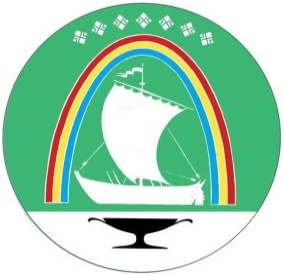 Саха Өрөспүүбүлүкэтин«ЛЕНСКЭЙ ОРОЙУОН» муниципальнайтэриллиитэ     РАСПОРЯЖЕНИЕ     РАСПОРЯЖЕНИЕ                          Дьаhал                          Дьаhал                          Дьаhал                г.Ленск                г.Ленск                             Ленскэй к                             Ленскэй к                             Ленскэй кот «06» _декабря__ 2021 года                                      № __01-04-2543/1_____                 от «06» _декабря__ 2021 года                                      № __01-04-2543/1_____                 от «06» _декабря__ 2021 года                                      № __01-04-2543/1_____                 от «06» _декабря__ 2021 года                                      № __01-04-2543/1_____                 от «06» _декабря__ 2021 года                                      № __01-04-2543/1_____                 Глава                                                                                           Ж.Ж. Абильманов№п/пНаименование предприятия, организации, учреждения Почетная грамота Благодарность Знак отличия «За заслуги перед Ленским районом» 1Администрация МО «Ленский район» 11-2Районный Совет депутатов МО «Ленский район» 11-3Администрация МО «Город Ленск» 11-4Администрация  МО «Поселок Витим» 1115Администрация МО «Поселок Пеледуй» 1116Администрация МО «Ярославский наслег»  1117Администрация  МО «Орто-Нахаринский наслег» 1118Администрация МО «Мурбайский наслег» 1119Администрация МО «Беченчинский наслег» 11110Администрация МО «Наторинский наслег» 11111Администрация МО «Нюйский наслег» 11112Администрация МО «Салдыкельский наслег11113Администрация МО «Толонский наслег» 11114МКУ «Районное управление культуры» 55215МКУ «Районное управление образования»:СОШ Детские садыСэргэ161042161042211-16Ленский технологический техникум 22117МКУ «Гранит» 33-18МКУ «Комитет по молодежной и семейной политики» 11-19МКУ «Комитет по физической культуре и спорту»  23-20МКУ «ЕДДС» 11121МКУ «Муниципальный архив» -1-22МКУ «Ленское управление сельского хозяйства» 22-23МКУ «Комитет имущественных отношений» -1-24ГБУ РС(Я) «Ленская ЦРБ» 22125ГКУ «Ленское управление социальной защиты населения и труда при Министерстве труда и социального развития РС(Я)»33-26Управление ГУ – Управления Пенсионного фонда РФ в  Ленском улусе (районе) РС(Я) (11-27Нефтегазовые предприятия - ПАО «Сургутнефтегаз» (Талаканнефть, «Сургутнефтетранссервис»- ООО «Таас-Юрях     Нефтегаздобыча»- Ленская нефтебаза - ООО «Газпром трансгаз Томск - ООО «Газпром добыча    Ноябрьск - ООО «ГДК Ленск- газ»  93211119321111-------28ОМВД России по Ленскому району 12-29Предпринимательство 33130Энергетики (ЗЭС , Энергосбыт АК «Якутскэнерго») 22-31Прокуратура Ленского района 11-32СМИ, Почта России, интернет –провайдеры  33-33МЧС, пожнадзор 22-34Комитет охраны природы-1-35ООО «АДТ» 22136УМТС АК «АЛРОСА» (ПАО)22-37ИФНС по Ленскому району 12-38Роспотребнадзор 11-39Военкомат -1-40ЛПТЭС 22-41Ленское управление ветеринарии-1 -42Судебные приставы-1-43ЛОО «Районный Совет ветеранов войны и труда» 55-Итого859419Резерв 1561Всего 10010020